ГЛАВАСамойловского муниципального района Саратовской областиПОСТАНОВЛЕНИЕ 12.11.2019 г. № 11 гО назначении публичных слушаний по вопросу предоставления разрешения на отклонение от предельных параметров разрешенного строительства, реконструкции объектов капитального строительства В соответствии со ст. 40 Градостроительного Кодекса Российской Федерации от 29.12.2004 N 190-ФЗ (ред. от 18.06.2017), ст. 28 Федерального закона от 06 октября 2003 года №131-ФЗ «Об общих принципах организации местного самоуправления в Российской Федерации», «Положением о публичных слушаниях, общественных обсуждениях», утвержденным решением Муниципального Собрания Самойловского муниципального района Саратовской области от 30.07.2018 № 171,  на основании  заявлений Буденного Павла Борисовича, в интересах которого по доверенности 64АА 2650695 от 15.05.2019г действует Шатилова Татьяна Сергеевна и  Волоховой Татьяны Павловны, на основании решения Комиссии по подготовке проектов Правил землепользования и застройки территорий муниципальных образований Самойловского муниципального района Саратовской области от 12.11.2019г., руководствуясь Уставом Самойловского муниципального района Саратовской областиПОСТАНОВЛЯЮ:1. Назначить проведение публичных слушаний по вопросам предоставления разрешений на отклонение от предельных параметров разрешенного строительства, реконструкции объектов капитального строительства, расположенных по адресам:- Саратовская область, Самойловский район, р.п. Самойловка, ул. Малая Заречная, д.33,- Саратовская область, Самойловский район, р.п. Самойловка, ул. Советская, д.95, на 20.11.2019 года в 10-00 часов в актовом зале здания администрации Самойловского муниципального района, по адресу: р.п. Самойловка, ул. Красная площадь, д.10.2. Поручить Комиссии по подготовке проектов Правил землепользования и застройки территорий муниципальных образований Самойловского муниципального района Саратовской области организацию проведения публичных слушаний. 3. Замечания и предложения в письменной форме направляются в Комиссию по подготовке проектов Правил землепользования и застройки территорий муниципальных образований Самойловского муниципального района Саратовской области до 19.11.2019г в рабочие дни с 8:00 до 17:00 часов по местному времени по адресу: р.п. Самойловка, ул. Красная площадь, д. 10.4. Настоящее постановление разместить на официальном сайте администрации Самойловского муниципального района в сети «Интернет».5. Настоящее постановление вступает в силу со дня его официального опубликования.Глава Самойловскогомуниципального районаСаратовской области                                                                М.А. МельниковПОСТАНОВЛЕНИЕ (проект)12.11.2019 г. № 11 гО назначении публичных слушаний по вопросу предоставления разрешения на отклонение от предельных параметров разрешенного строительства, реконструкции объектов капитального строительства В соответствии со ст. 40 Градостроительного Кодекса Российской Федерации от 29.12.2004 N 190-ФЗ (ред. от 18.06.2017), ст. 28 Федерального закона от 06 октября 2003 года №131-ФЗ «Об общих принципах организации местного самоуправления в Российской Федерации», «Положением о публичных слушаниях, общественных обсуждениях», утвержденным решением Муниципального Собрания Самойловского муниципального района Саратовской области от 30.07.2018 № 171,  на основании  заявлений Буденного Павла Борисовича, в интересах которого по доверенности 64АА 2650695 от 15.05.2019г действует Шатилова Татьяна Сергеевна и  Волоховой Татьяны Павловны, на основании решения Комиссии по подготовке проектов Правил землепользования и застройки территорий муниципальных образований Самойловского муниципального района Саратовской области от 12.11.2019г., руководствуясь Уставом Самойловского муниципального района Саратовской областиПОСТАНОВЛЯЮ:1. Назначить проведение публичных слушаний по вопросам предоставления разрешений на отклонение от предельных параметров разрешенного строительства, реконструкции объектов капитального строительства, расположенных по адресам:- Саратовская область, Самойловский район, р.п. Самойловка, ул. Малая Заречная, д.33,- Саратовская область, Самойловский район, р.п. Самойловка, ул. Советская, д.95, на 20.11.2019 года в 10-00 часов в актовом зале здания администрации Самойловского муниципального района, по адресу: р.п. Самойловка, ул. Красная площадь, д.10.2. Поручить Комиссии по подготовке проектов Правил землепользования и застройки территорий муниципальных образований Самойловского муниципального района Саратовской области организацию проведения публичных слушаний. 3. Замечания и предложения в письменной форме направляются в Комиссию по подготовке проектов Правил землепользования и застройки территорий муниципальных образований Самойловского муниципального района Саратовской области до 19.11.2019г в рабочие дни с 8:00 до 17:00 часов по местному времени по адресу: р.п. Самойловка, ул. Красная площадь, д. 10.4. Настоящее постановление разместить на официальном сайте администрации Самойловского муниципального района в сети «Интернет».5. Настоящее постановление вступает в силу со дня его официального опубликования.Глава Самойловскогомуниципального районаСаратовской области                                                                М.А. МельниковПроект подготовил:                                                                      12.11.2019	О.А.ВолодченкоСОГЛАСОВАНО:Первый заместитель главыадминистрации Самойловского МР                                      В.В. МаховаНачальник отдела                                                                    Е.Н.СероваЮрист                                                                                       Н.А.КрюченкоУпр.делами адм.СМР						        С.В.Деянов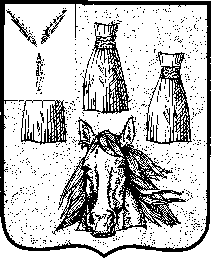 